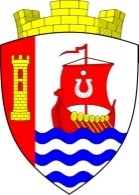 Свердловское городское поселениеВсеволожского муниципального районаЛенинградской областиАДМИНИСТРАЦИЯПОСТАНОВЛЕНИЕ«02» апреля 2024 г.                                                                                   № 272/01-03г.п. им. СвердловаРуководствуясь Федеральными законами от 06.10.2003 № 131-ФЗ 
«Об общих принципах организации местного самоуправления в Российской Федерации», от 27.07.2010 № 210-ФЗ «Об организации предоставления государственных и муниципальных услуг», Уставом Свердловского городского поселения Всеволожского муниципального района Ленинградской области, администрация Свердловского городского поселения Всеволожского муниципального района Ленинградской области (далее – администрация) постановляет:1. Постановления администрации муниципального образования «Свердловское городское поселение» Всеволожского муниципального района Ленинградской области от 26.10.2023 № 937/01-03 «Об утверждении административного регламента по предоставлению муниципальной услуги «Согласование архитектурно-градостроительного облика объекта капитального строительства» считать утратившими силу.2. Исключить утративший силу административный регламент из реестра предоставления муниципальных услуг Ленинградской области. 3. Настоящее постановление подлежит официальному опубликованию 
в газете «Всеволожские вести» приложение «Невский берег» и размещению 
на официальном сайте администрации Свердловского городского поселения Всеволожского муниципального района Ленинградской области в сети Интернет.4. Настоящее постановление вступает в силу после его официального опубликования.5. Контроль за исполнением настоящего постановления возложить 
на заместителя главы администрации по земельным отношениям 
и муниципальному имуществу О.М. Федорову.Врио главы администрации                                                                      А.А. ПлавскийОб отмене постановления администрации муниципального образования «Свердловское городское поселение» Всеволожского муниципального района Ленинградской области от 26.10.2023 № 937/01-03 
«Об утверждении административного регламента по предоставлению муниципальной услуги «Согласование архитектурно-градостроительного облика объекта капитального строительства»